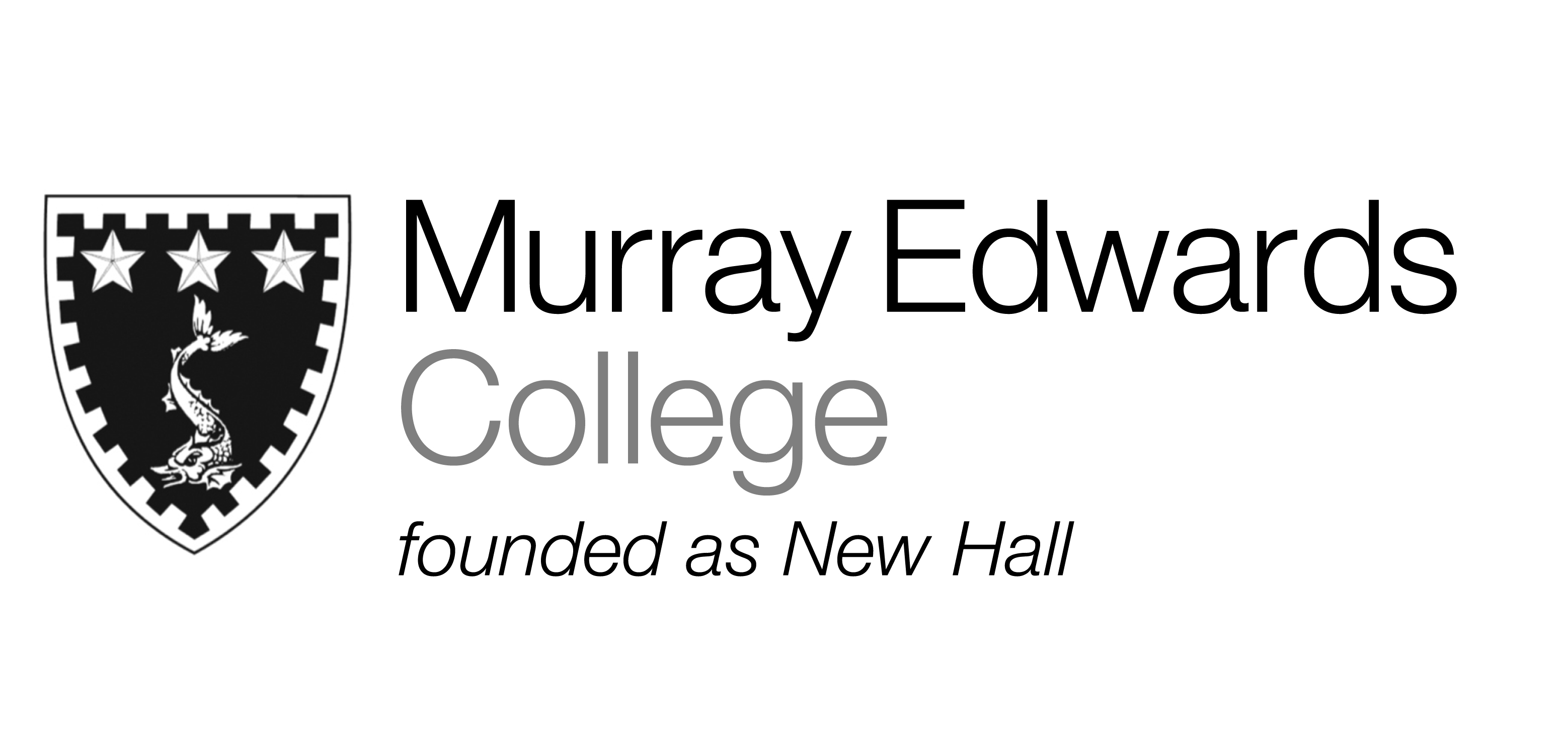 Formal Hall Friday 7th February  Salad of Parma Ham, Purple Potatoes and Balsamic Onions  Parmesan Crusted Chicken Breast  served with Risotto Milanese Tiramisu Torte served with Espresso Cream Please note that meals may contain traces of nut